NTID New Academic Program Cost Model: Concept Papers and Full Proposals (Separate from RIT Cost Model)Before a Concept Paper can be submitted to NCC, the “New Academic Program Information Request Form” must be completed and submitted to Steve Morse, NTID Assistant VP for Finance and Budget, along with the Enrollment Projections certified by Jim Miller. These two documents form the basis for the figures provided in Tables 1-5. Steve will share the Cost Model tables with the proposal initiators for inclusion in the Concept Paper. If a new program Concept Paper is approved for full proposal development, these two documents must be revised to reflect any changes in enrollment, courses, faculty, and anticipated expenditures and submitted to Steve Morse prior to submission of the full proposal to NCC. Steve will share the revised tables for inclusion in the full proposal.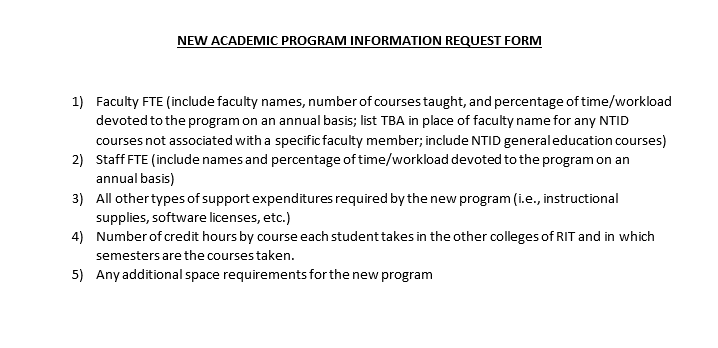 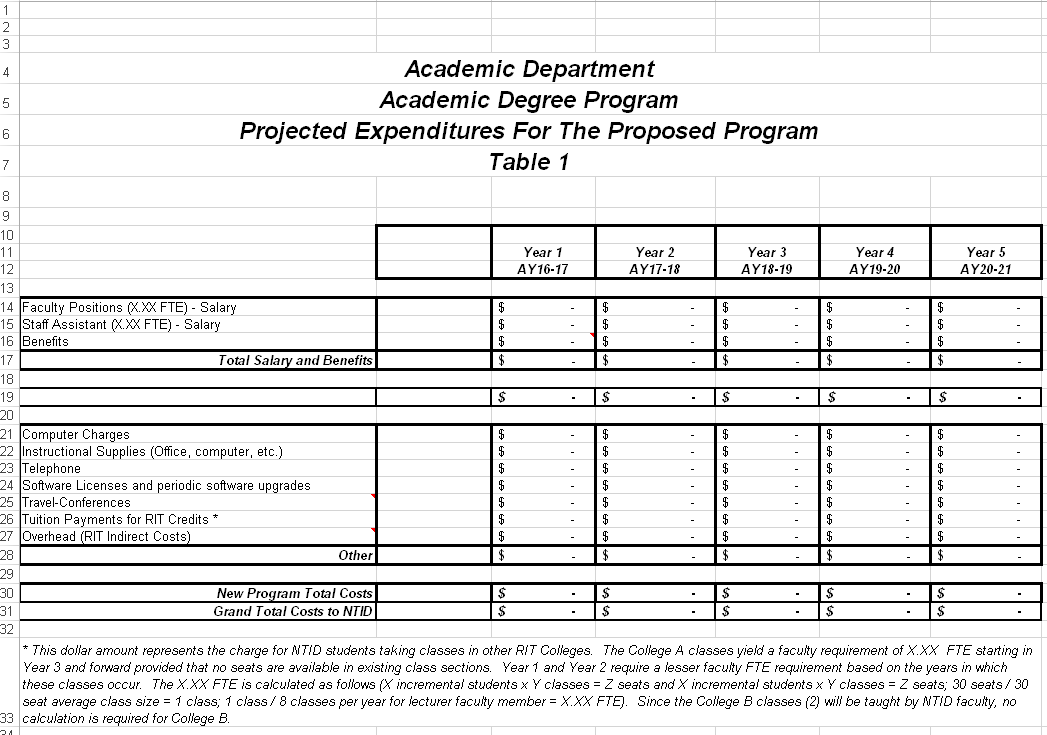 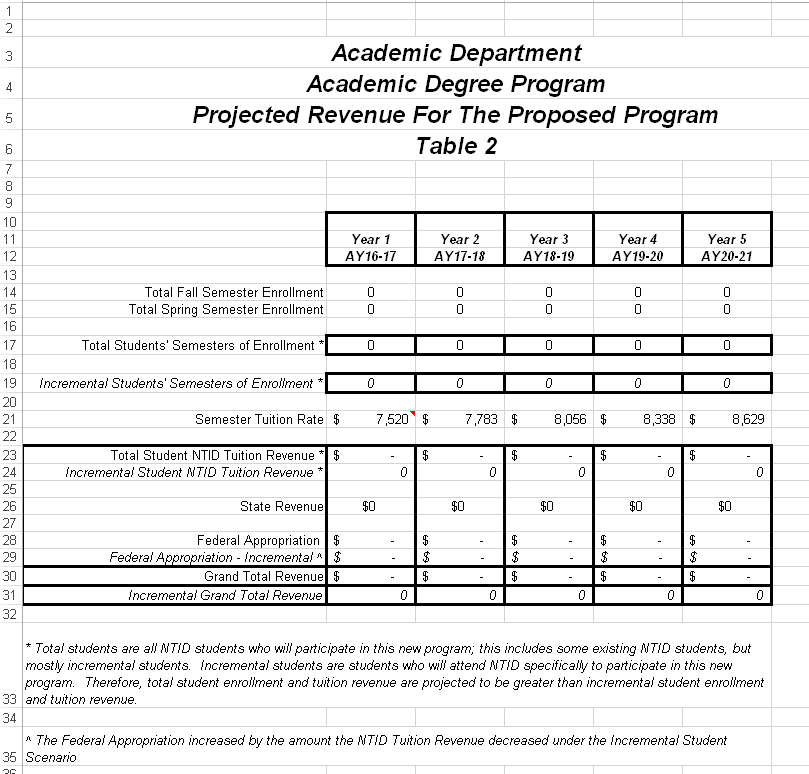 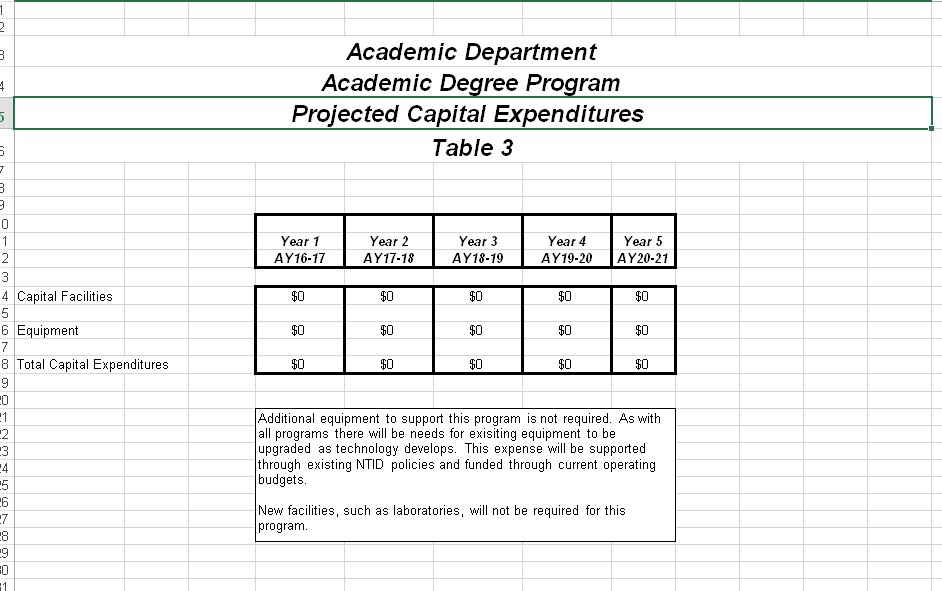 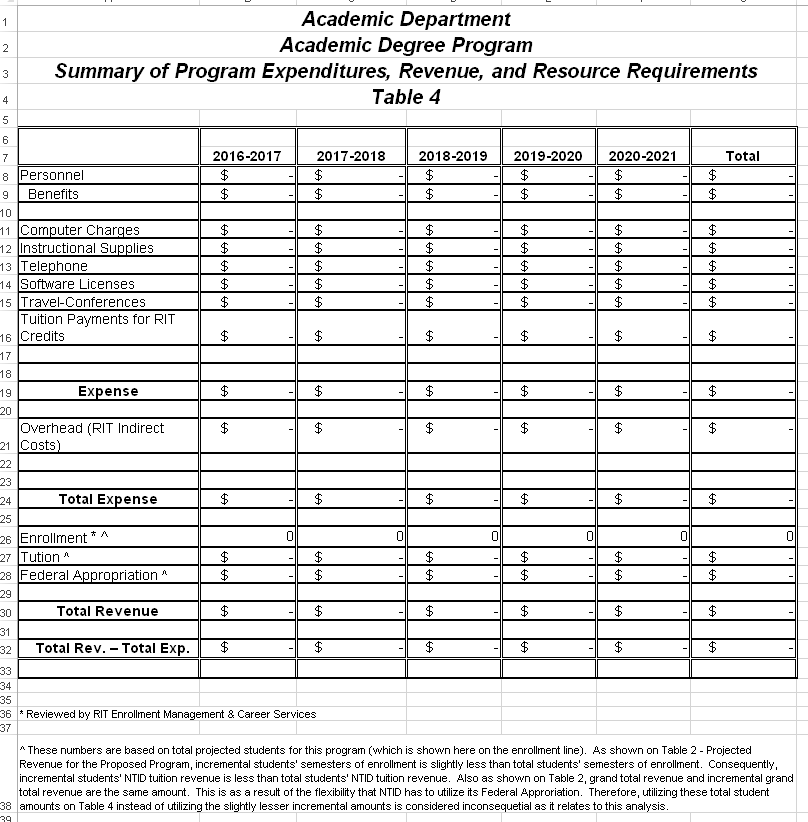 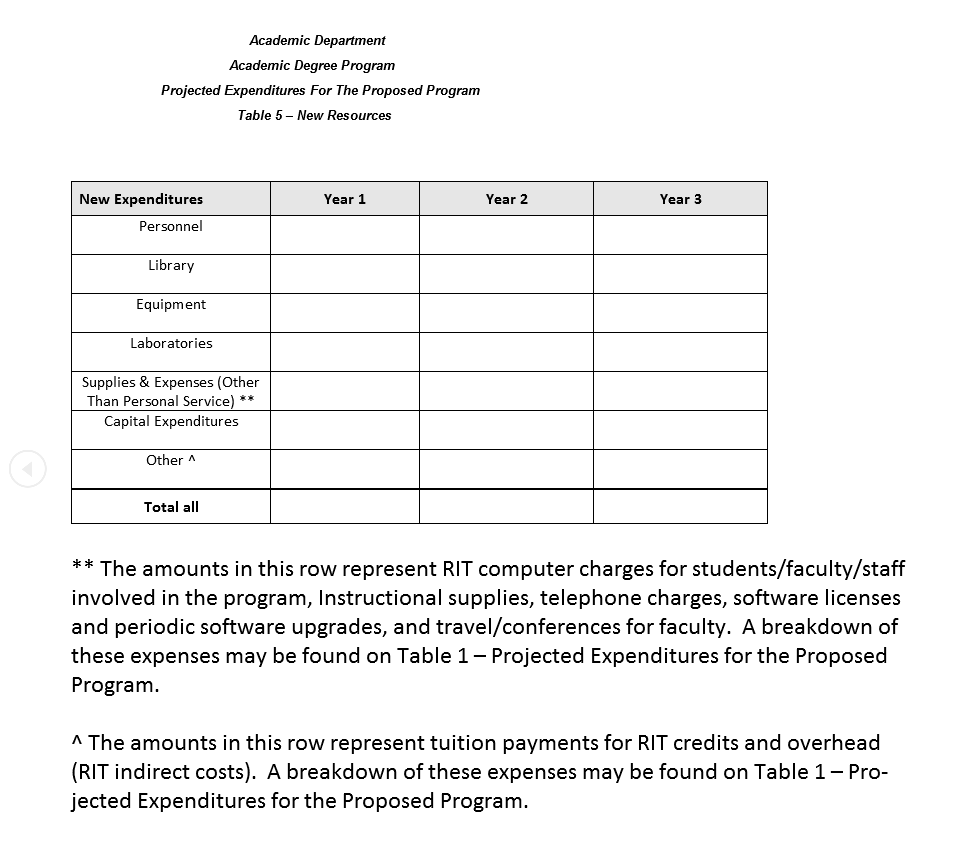 